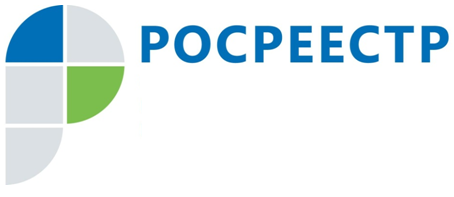 #РосреестрРегиональное законодательство: переименование населенного пунктаЗаконом Чеченской Республики от 26.07.2022 № 46-РЗ "О переименовании Даргинского сельского поселения Веденского муниципального района Чеченской Республики и внесении изменений в Закон Чеченской Республики "Об образовании муниципального образования Веденский район и муниципальных образований, входящих в его состав, установлении их границ и наделении их соответствующим статусом муниципального района и сельского поселения" Даргинское сельское поселение Веденского муниципального района Чеченской Республики переименовано в Даргойское сельское поселение Веденского муниципального района Чеченской Республики.Соответствующие изменения внесены в Закон Чеченской Республики от 20 февраля 2009 года № 14-РЗ "Об образовании муниципального образования Веденский район и муниципальных образований, входящих в его состав, установлении их границ и наделении их соответствующим статусом муниципального района и сельского поселения".Заместитель руководителя Управления Росреестра по Чеченской РеспубликеА.Л. Шаипов